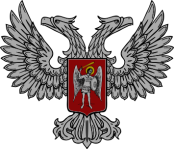 АДМИНИСТРАЦИЯ ГОРОДА ГОРЛОВКАРАСПОРЯЖЕНИЕглавы администрации31  января  2022 г.			№  47-рг. ГорловкаО закреплении территорий микрорайона за муниципальными бюджетнымиобщеобразовательными учреждениямигорода Горловки на 2022 годВ соответствии со статьёй 36 Конституции Донецкой Народной Республики, руководствуясь пунктами 12, 13 части 1 статьи 7 Закона Донецкой Народной Республики «Об образовании», на основании подпункта 3.3. пункта 3 Постановления Совета Министров Донецкой Народной Республики от 15 июня  2017 года № 7-14 «Об утверждении Порядка учета детей в возрасте от 6 до 18 лет, проживающих на территории муниципального образования, за которым закреплена муниципальная общеобразовательная организация», в целях реализации конституционных прав граждан на получение начального общего, основного общего, среднего общего образования, руководствуясь пунктом 2.4. раздела 2, пунктом 3.6. раздела 3, пунктом 4.1. раздела 4 Положения об администрации города Горловка, утвержденного распоряжением главы администрации города Горловка от 13 февраля 2015 г. № 1-р (с изменениями от 24 марта 2020 г. № 291-р)1.	Закрепить территории микрорайона за муниципальными бюджетными общеобразовательными учреждениями города Горловкина 2022 год согласно приложению.2. Настоящее Распоряжение подлежит опубликованию на официальном сайте администрации города Горловка.3. Координацию работы по выполнению настоящего Распоряжения возложить на Управление образования администрации города Горловка (Полубан), контроль – на заместителя главы администрации города Горловка Ивахненко А.А.4. Настоящее Распоряжение вступает в силу со дня его подписания.Первый заместитель главы	администрации города Горловка	П. В. Калиниченко